American Hemp Processing To Roll Out Mobile Extraction Units
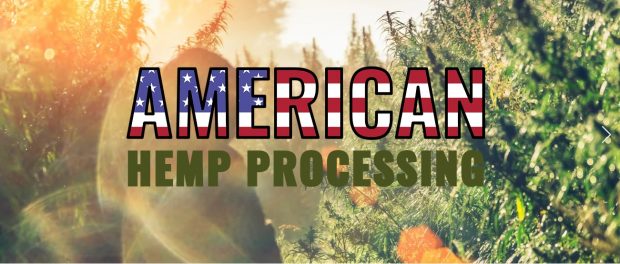 Sacramento, California, 2019-Dec-10 — /EPR Network/ — American Hemp Processing (AHP) is excited to announce the design completion of their Mobile Hemp Extraction Unit (MEHU). This is a key step in AHP’s expansion to increase production to 400,000lbs of hemp per month that will be completed 1st quarter 2020. The mobility of the MEHU reduces overall processing costs, mitigates many of the risks associated to transportation, and increases transparency with farmers.The MHEU units bring significant benefits to the farmer from both a financial and risk mitigation perspective. “Most hemp farms are not close to processing facilities. Transportation is a large cost and increases the risk of degradation and contamination. On top of that, farmers still have to deal with legal issues in states that aren’t familiar with hemp and mistake it for marijuana,” says Andrew Alvarez Co-Founder and Chief Technology Officer “Additionally, it increases transparency with farmers and helps educate them along the way to build synergistic relationships”.“The design of the MHEU was Phase 2 of our strategy,” says Shick Park Co-Founder and Chief Operations Officer, “Phase 1 was developing a scalable extraction and remediation process enabling us to create high quality and compliant CBD oil, and Phase 3 is the roll-out of the mobile extraction units on to farms fall of 2020.”“This caps off a 12 month design process by our engineers and now we go to the assembly phase. These units will take approximately 120 days each to build, and we plan to initially build 3,” says Co-Founder and CEO Tom Richardson. “This has been a very rewarding journey for us, from meeting farmers all over the country, to government legislators, to fine tuning the extraction process, to meeting other processors and sharing ideas, we feel very confident about the Cannabinoid Sector business.”About American Hemp Processing –
AHP Is an Industrial Hemp Processor Focused on Cannabinoid Extraction, Purification, and Chromatography Separation. Services and products include: Tolling, Splits, Crude, Distillate, T-Free, Remediation and White Label. They pride themselves on quality, and being able to build win-win relationships with farmers, distributors and end users.Contact-Details:tom richardson
tom@americanhempprocessing.us===Press release distributed via EPR Network (http://express-press-release.net/submit-press-release.php)